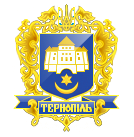 ТЕРНОПІЛЬСЬКА МІСЬКА РАДА46001, м. Тернопіль вул. Коперника,1, тел/факс. 52-58-48, e-mail: gkge@ukr.netПовідомляємо, що за період з 08.04 по 12.04.2024 р спеціалізованою організацією виконано роботи із видалення аварійного (з ознаками стовбурної гнилі) дерева породи каштан на території скверу ім. Т.Шевченка. Роботи з підрізки зелених насаджень завершені, у зв'язку із настанням вегетаційного (листяного) періоду. На наступний тиждень планується виконання робіт із косіння зелених зон центральної частини міста. Завершено роботи з очищення від сміття зеленої зони  поруч стадіону до навчальних закладів ЗОШ №28 і 29 на вул. Полковника Морозенка.Очищено від сміття пішохідну доріжку від зупинки громадського транспорту до багатоквартирного будинку №63 на вул. Чернівецькій. Тернопільським благодійним фондом Карітас на території парку Сопільче 12.04.2024висаджено 10 саджанців дубів канадських.Крім цього, в рамках проведення Двомісячника благоустрою, управителями виконані наступні заходи, згідно таблиці /додається/. Планується, згідно розроблених заходів, за участю працівників структурних підрозділів міської ради, проведення локальних толок, зокрема: зелена зона обмежена вулицями Володимира Винниченка – Степана Будного, зелена зона обмежена вулицями Юності – Пилипа Орлика, частково РЛП «Загребелля», зелена зона на вул. Миколи Лисенка, зелена зона на бульварі Пантелеймона Куліша, зелена зона обмежена вулицями Слівенською – Андрія Малишка.Заплановано з 15.04.2024, при сприятливих погодніх умовах роботи з поточного ремонту:пр. Злуки;пр. Ст. Бандери;вул. 15 Квітня;вул. Микулинецька;вул. Ген. М. Тарнавського;вул. Збаразька.Зняття напливів ґрунту та змету на узбіччях вул. 15 Квітня.           Розпочати роботи із очищення (миття) навісів з органічного скла на зупинках громадського транспорту.Начальник управління 				Олег СОКОЛОВСЬКИЙУПРАВЛІННЯ ЖИТЛОВО-КОМУНАЛЬНОГО ГОСПОДАРСТВА, БЛАГОУСТРОЮ ТА ЕКОЛОГІЇ